Aanmeldformulier organisaties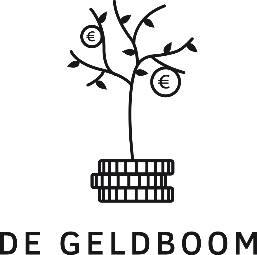 Fijn dat jullie interesse hebben in een vermelding op onze website en zo meehelpen aan een sociale kaart voor Rotterdam.De vermelding is gratis voor stichtingen en organisaties die een laagdrempelige (liefst gratis) dienst of hulp aanbieden aan Rotterdammers. Het enige wat wij vragen is het zelf aan ons door te geven als de informatie aangepast moet worden, zodat we jouw informatie up-to-date kunnen houden.Lees onderstaande goed door en vul het formulier zo volledig mogelijk in.Aanmelden organisaties en professionals voor vermelding op de website ‘De Geldboom’Bieden jullie meerdere diensten aan, gebruik dan 1 formulier per dienstBieden jullie ondersteuning aan op verschillende adressen, gebruik dan 1 formulier per adresOok speciale acties waar wij aandacht aan kunnen besteden vermelden we voor jullie. Denk hierbij bijvoorbeeld aan een SinterklaasactieAls er wijzigingen zijn in de toekomst, deze aub doorgeven via info@degeldboom.nlUw aanmelding geeft geen garantie tot plaatsing. Het team van de Geldboom neemt contact met u op als wij vragen hebben of als wij denken dat de informatie niet thuis hoort op deze websiteStuur het ingevulde formulier per mail naar ons toeWebsitegegevens van uw organisatieGegevens voor het team van de Geldboom (deze gegevens delen wij niet op de website!)Naam OrganisatieWebsiteadres (Url) van de homepaginaEventueel de Url van de pagina met de dienst die je onder de aandacht wilt brengenJe bent werkzaam in deze Rotterdamse gebieden:Welk soort dienst/hulpverlening bieden jullie aan?Zijn hier kosten aan verbonden? Zo ja, hoeveel?Doelgroep (gezin, senioren, jongere, zzp of professional, of meerdere doelgroepen)Evt. contactpersoon voor bewonersTelefoonnummerE-mailadresIs er ook een extra algemene pagina waarop je vermeld wilt worden?Stukje tekst met informatie over de dienst/ondersteuningDeze tekst mag niet meer dan 250 tekens bevatten!Speciale actie? Voer hier de extra gegevens inNaam contactpersoonE-mailadresTelefoonnummerFunctieZijn er onderdelen die jij als professional mist op de website? Heb je nog tips of andere interessante informatie voor ons?